Segreterie provinciali di MateraCon la collaborazione del Comitato di Quartiere di Serra Rifusa Al Presidente dell’Amministrazione provincialeAl Sindaco del Comune di MateraAgli Assessori Comunali di Matera  Ai Consiglieri regionali, provinciali e comunali  Alle Associazioni datoriali e di categorie         Lo SPI e FILLEA Cgil, la Uil Pensionati e Feneal, la Federconsumatori, l’Adoc, l’Uniat e il Sunia in collaborazione con il Comitato di Quartiere di Serra Rifusa, INVITANO le SS.LL. a partecipare all’ASSEMBLEA CITTADINA dal titolo: Riqualificazione urbana e sostenibilità sociale della città, a partire dai quartieri popolari (Serra Rifusa) che si terrà alle ore 18,00 del 30 marzo 2023, alle ore 18,00 presso l’AUDITORIUM  - Parrocchia Maria Madre della Chiesa (Serra Rifusa), sita in Via dei Dauni n. 5 – Matera.          L’iniziativa si propone di approfondire la modifica al Decreto 11/2023,  che esclude di fatto tutti i redditi bassi e gli incapienti dall’accesso ai vari incentivi per l’efficienza energetica, la messa in sicurezza degli edifici, l’abbattimento delle barriere arcitettoniche,  e la rigenerazione urbana che tenga conto dei nuovi bisogni della popolazione ed in particolare delle persone anziane e non solo a partire dalla focalizzazione del Rione Serra Rifusa.             In particolare si intende analizzare: Il rapporto tra ambiente e la qualità delle nostre città;La tutela della salute e sicurezza nei cantieri delle costruzioni;La difesa e la valorizzazione del lavoro e l’occupazione;La partecipazione dei cittadini alla gestione dei beni pubblici.        Sicuri di un riscontro positivo, distinti salutiMatera, 27 marzo 2023Le OO.SS. e le Associazioni proponenti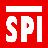 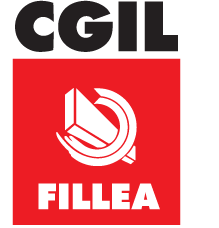 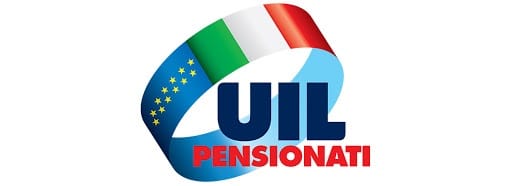 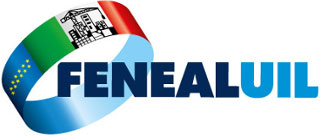 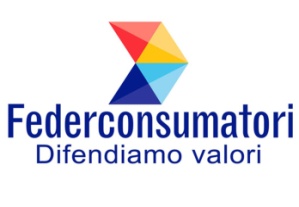 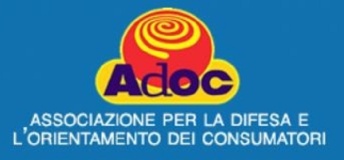 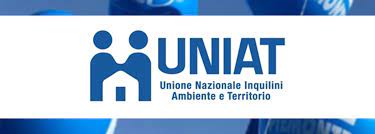 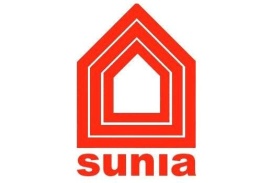 